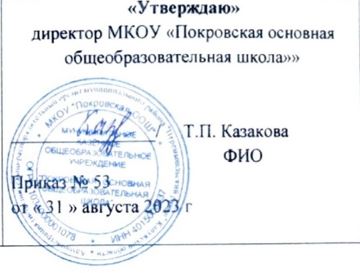 Примерное 10-ти дневное менюдля питания 1-4 классовМКОУ «Покровская ООШ»ДЕНЬ: первыйЗАВТРАК:ОБЕД:ДЕНЬ: второйЗАВТРАК:ОБЕД:ДЕНЬ: третийЗАВТРАК:ОБЕД:ДЕНЬ: четвертыйЗАВТРАК:ОБЕД:ДЕНЬ: пятыйЗАВТРАК:ОБЕД:ДЕНЬ: шестойЗАВТРАК:ОБЕД:ДЕНЬ: седьмойЗАВТРАК:ОБЕД:ДЕНЬ: восьмойЗАВТРАК:ОБЕД:ДЕНЬ: девятыйЗАВТРАК:ОБЕД:ДЕНЬ: десятыйЗАВТРАК:ОБЕД:ВыходНаименование блюдБелкиЖирыУглеводыЭнергетическая ценность (ккал)220Каша манная молочная2,407,515,2137,101/30/10Бутерброд с маслом0,20,0515,0157,001/200Чай с сахаром9,811,1271,15424,52ИТОГО:ИТОГО:2,407,515,2ВыходНаименование блюдБелкиЖирыУглеводыЭнергетическая ценность (ккал)100Салат из свеклы2,916,139,67102,9250Суп картофельный с горохом15,83,510116100Куриная котлета4,81,90,288200Макароны отварные6,625,4231,73202,1440Хлеб пшеничный1,50,610,25060Хлеб ржаной20,3613,964200Компот из  замороженных ягод0,638,512840Печенье1,636,4220,69145,8ИТОГО:ИТОГО:20,625,15133,62859,0ВыходНаименование блюдБелкиЖирыУглеводыЭнергетическая ценность (ккал)220Каша молочная рисовая3,308,6023,20183,4015Сыр российский порциями6,968,850,00107,49200Чай с сахаром0,20,0515,0157,001/30/10Бутерброд с маслом2,407,515,2137,10ИТОГО:ИТОГО:13,9517,8551,99424,41ВыходНаименование блюдБелкиЖирыУглеводыЭнергетическая ценность (ккал)100Салат из свежих огурцов0,43,752,3544,1250Суп рыбный1,754,310,280,24100Тефтели куриные14,812,6147200Гречка отварная56,256,635640Хлеб пшеничный1,50,610,25060Хлеб ржаной20,3613,964200Компот из замороженных ягод0,534,5112180Фрукт свежий0,411,553,3ИТОГО:ИТОГО:26,3527,81139,25906,64ВыходНаименование блюдБелкиЖирыУглеводыЭнергетическая ценность (ккал)220Каша молочная геркулесовая8,3113,1247,61342,00200Чай с сахаром0,750,0627,93116,401/30/10Бутерброд с маслом2,407,515,2137,10ИТОГО:ИТОГО:11,4620,6890,74595,5ВыходНаименование блюдБелкиЖирыУглеводыЭнергетическая ценность (ккал)100Салат из капусты1,45,18,988250Суп с макаронными изделиями на курином бульоне2,72,99,977200/100Картофель с мясом тушеный13,758,6343,2366200Чай 0,315,26040Хлеб пшеничный1,50,610,25060Хлеб ржаной20,3613,964100Йогурт3,11,514,182ИТОГО:ИТОГО:24,7519,09115,22787ВыходНаименование блюдБелкиЖирыУглеводыЭнергетическая ценность (ккал)220Каша молочная гречневая7,508,5036,50252,50200Какао с молоком3,780,6726,00125,111/30/10Бутерброд с маслом2,407,515,2137,10ИТОГО:ИТОГО:13,6816,6777,7514,71ВыходНаименование блюдБелкиЖирыУглеводыЭнергетическая ценность (ккал)250/5Борщ из свежей капусты на курином бульоне со сметаной3,239,7811,4142,94200Творожная запеканка 3,675,7624,53164,760Хлеб ржаной20,3613,964200Кисель0,315,260180Фрукт свежий2,520,5430,2148,4ИТОГО:ИТОГО:31,3227,14114,53800,04ВыходНаименование блюдБелкиЖирыУглеводыЭнергетическая ценность (ккал)220Каша молочная пшенная7,5111,7247,03325,00200Чай с сахаром0,20,0515,0157,001/30/10Бутерброд с маслом2,407,515,2137,1015Сыр российский порциями6,968,850,00107,49ИТОГО:ИТОГО:13,6816,6777,7514,71ВыходНаименование блюдБелкиЖирыУглеводыЭнергетическая ценность (ккал)250Суп картофельный 3,814,823233,8200Овощное рагу с мясом5,85,543,823740Хлеб пшеничный1,50,610,25060Хлеб ржаной20,3613,964200Кофейный напиток0,534,5112100Фрукты свежие0,80,27,538ИТОГО:ИТОГО:14,7525,31135,15779,4ВыходНаименование блюдБелкиЖирыУглеводыЭнергетическая ценность (ккал)220Каша манная молочная6,1110,7242,36291,00200Чай с сахаром0,20,0515,0157,001/30/10Бутерброд с маслом2,407,515,2137,10ИТОГО:ИТОГО:9,811,1271,15424,52ВыходНаименование блюдБелкиЖирыУглеводыЭнергетическая ценность (ккал)100Огурец свежий0,91,83,833,95250Щи из свежей капусты4,5519,9139200Гречка отварная6,625,4231,73202,14100/60Печень по-строгановски21,87,3152200Компот из замороженных фруктов0,534,511240Хлеб пшеничный1,50,610,25060Хлеб ржаной20,3613,964180Зефир0,411,553,338,2218,78125,53779,4ВыходНаименование блюдБелкиЖирыУглеводыЭнергетическая ценность (ккал)220Каша  молочная рисовая3,308,6023,20183,40200Чай с сахаром0,20,0515,0157,001/30/10Бутерброд с маслом2,407,515,2137,1015Сыр российский порциями6,968,850,00107,49ИТОГО:ИТОГО:13,9517,8551,99424,41ВыходНаименование блюдБелкиЖирыУглеводыЭнергетическая ценность (ккал)100Салат из капусты0,97,13,885250Рассольник по-петербургски2,34,310,088200Макароны отварные8,956,7343,0276,53100Рыба с овощами4,920,2531200Компот из замороженных фруктов 331,221640Хлеб пшеничный1,50,610,25060Хлеб ржаной20,3613,96440Фрукт1,636,4220,69145,8ИТОГО:ИТОГО:25,1827,51133,04956,33ВыходНаименование блюдБелкиЖирыУглеводыЭнергетическая ценность (ккал)220Каша  молочная геркулесовая8,3113,1247,61342,00200Чай с сахаром0,20,0515,0157,001/30/10Бутерброд с маслом2,407,515,2137,10ИТОГО:ИТОГО:11,4620,6890,74595,5ВыходНаименование блюдБелкиЖирыУглеводыЭнергетическая ценность (ккал)250Суп – лапша домашняя3,45,7813,8120200Винегрет68,28,2356100Котлета куриная14,812,614740Хлеб пшеничный1,50,610,25060Хлеб ржаной20,3613,964200Чай 0,315,26040Вафли2,192,8714,8593,0ИТОГО:ИТОГО:30,8930,46131,8935,5ВыходНаименование блюдБелкиЖирыУглеводыЭнергетическая ценность (ккал)220Каша  молочная манная7,508,5036,50252,50200Какао с молоком3,780,6726,00125,111/30/10Бутерброд с маслом2,407,515,2137,10ИТОГО:ИТОГО:13,6816,6777,7514,71ВыходНаименование блюдБелкиЖирыУглеводыЭнергетическая ценность (ккал)100Салат из моркови0,43,752,3544,5250Суп рисовый2,52,514,5175100Тефтеля куриная4,81,90,288200Картофельное пюре7,813,277,9246200Компот из замороженных фруктов0,638,512840Хлеб пшеничный1,50,610,25060Хлеб ржаной20,3613,964180Фрукт0,411,553,3ИТОГО:ИТОГО:20,022,31169,05848,8ВыходНаименование блюдБелкиЖирыУглеводыЭнергетическая ценность (ккал)220Каша  молочная пшенная7,5111,7247,03325,00200Чай с сахаром0,20,050,0557,001/30/10Бутерброд с маслом2,407,515,2137,1015Сыр российский порциями6,968,850,00107,49ИТОГО:ИТОГО:13,6816,6777,7514,71ВыходНаименование блюдБелкиЖирыУглеводыЭнергетическая ценность (ккал)250Суп с фрикадельками куриными8,618,414,34167,25200/10Оладьи с вареньем9,6710,1941,36281,340Хлеб ржаной20,3613,964200/15/10Чай с лимоном, сахаром0,315,260100Йогурт3,11,514,182ИТОГО:ИТОГО:26,3824,15118,2774,55